The Alton Primary School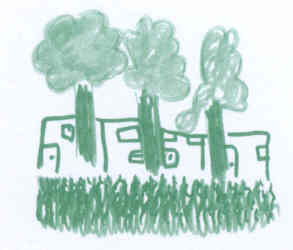 Headteacher: Mrs Ruth HudsonDanebury Avenue, Roehampton, London SW15 4PDTel: (020) 8876 8482 Fax: (020) 8878 1513Email: admin@thealton.wandsworth.sch.ukWebsite: www.thealtonprimaryschool.co.uk12th January 2017.Dear Parents and Carers,As you know, the school has recently had an OFSTED inspection and we are pleased and proud to be able to report to you that the school has been judged as being a “Good” school overall and in each of five key categories that are assessed; Effectiveness of leadership and management, Quality of teaching, learning and assessment, Personal development and behaviour, Outcomes for pupil and Early Years provision.  We were last inspected in November 2014 and were then judged to be ‘Requiring Improvement’.  To have improved from  ‘Requires Improvement’ to ‘Good’ in only two years is a truly fantastic achievement and is a reflection of the time and support given by everyone connected with the school who have shown a huge commitment in helping to make The Alton School the best school it can be.We have all worked extremely hard over the last two years and the journey has been a rewarding one where we can see the positive benefits throughout the school. OFSTED’s recognition of this achievement, through the awarding of a ‘Good’ judgement, is a positive validation of all our effort. We are now looking forward to continuing the journey and building on our success.Please read the report and if you have any questions or wish to discuss anything with me I would be very happy to do so. Yours faithfully,Ruth HudsonHead Teacher